VYSOKÁ ŠKOLA TECHNICKÁ A EKONOMICKÁ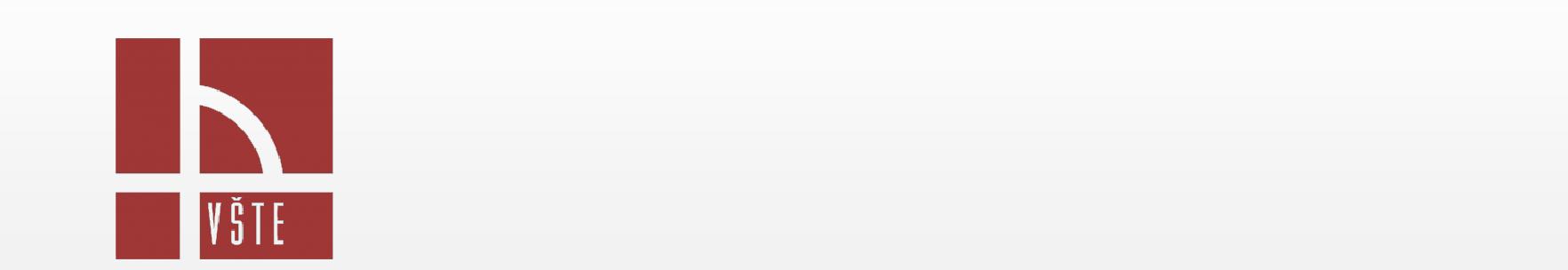 V ČESKÝCH BUDĚJOVICÍCHHarmonogram bakalářských prací 2015/2016Obhajoba bakalářské práceObdobí léto 2016, obhajoby červen 2016* ohodnotí-li vedoucí BP posudek „F“ práce nepostoupí k oponentovi (nezapočteno z DIS/BAP/BAK, práce musí být přepracována), ohodnotí-li vedoucí BP posudek „A-E“, práce postupuje k oponentovi. Změna termínu vyhrazena.Okružní 10, 370 01 České Budějovice | Tel.: +420 387 842 117 | Fax: +420 387 842 145www.vstecb.cz | vstecb@vstecb.czStudent odevzdává 2 výtisky BP nejpozději 50 dnů před obhajobou . odbornému referentovi pro pedagogickou činnost ÚTT.do 21. 4. 2016 do 10:00 hStudent po odevzdání tištěné verze naplní svůj archiv v ISdo 21. 4. 2016 do 23:59 h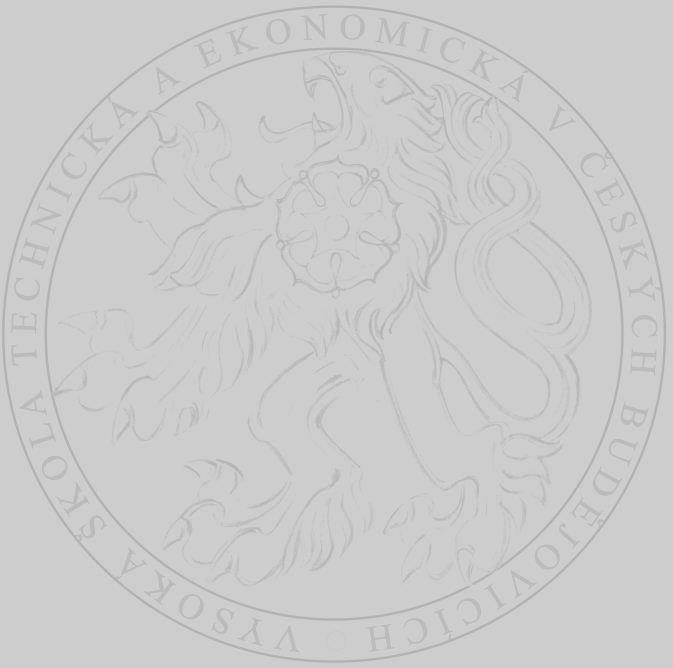 Odborný referent pro pedagogickou činnost ÚTT převezme BP v IS (student již nebude moci upravovat svůj archiv) a informuje vedoucího BP o odevzdaných pracíchdo 26. 4. 2016 vč.Vedoucí BP kontroluje plagiátorství, vypracuje posudek v IS. Posudek vytisknutý a podepsaný doručí na pedagogické oddělení.Vedoucí BP zadá hodnocení předmětu DIS/BAP/BAK *od 27. 4. 2016 do 9. 5. 2016 vč.Oponent vypracuje posudek v IS. Posudek vytisknutý a podepsaný doručí na pedagogické odděleníod 16. 5. 2016do 31. 5. 2016Student vloží prezentaci nejpozději 2 pracovní dny před zahájením státnicového týdne pro daný obor8. 6. 2016 do 23:59hZkouškové období (harmonogram AR)23. 5. – 30. 6. 2016SZZ OBHAJOBY BP  13. 6. – 19. 6. 2016Po úspěšné obhajobě student doručí kartu studenta na studijní oddělení do dveří D002.13. 6. – 19. 6. 2016PROMOCE7. - 8. 7. 2016